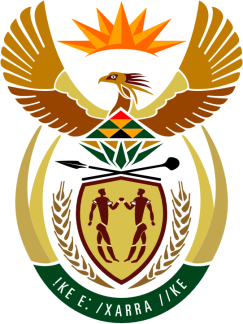 SOUTH AFRICAN PERMANENT MISSIONTO THE UNITED NATIONSAND OTHER INTERNATIONAL ORGANISATIONS35th SESSION OF THE WORKING GROUP ON THEUNIVERSAL PERIODIC REVIEWReview of Guinea  21 January 2020PALAIS DES NATIONSCheck against deliveryVice President, South Africa welcomes the distinguished delegation of Guinea to this UPR Session. South Africa wishes to make the following recommendations:The Government to expedite and strengthen the implementation of its poverty reduction strategies, with a particular focus on children. Ratify the Optional Protocol to the Convention on the Elimination of All Forms of Discrimination against Women (OP-CEDAW). Continue to strengthen measures in combatting violence against women and girls, in particular against the practice of female genital mutilation (FGM). South Africa welcomes and congratulates Guinea for signing and ratifying the following instruments: The Convention on the Elimination of All Forms of Discrimination against Women (CEDAW); The Convention on the Rights of the Child (CRC) and the Convention on the Rights of Persons with Disabilities. South Africa wishes Guinea a successful review. I thank you.